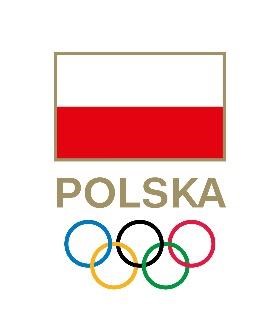 WNIOSEK DOTYCZĄCY KOMERCYJNEGO WYKORZYSTANIA WIZERUNKU CZŁONKA POLSKIEJ REPREZENTACJI OLIMPIJSKIEJ W OKRESIE OD 18 LIPCA 2024 DO 13 SIERPNIA 2024 ROKU. Do wniosku należy dołączyć załączniki obrazujące szczegóły kampanii, projekty graficzne itp. lub inne materiały, które wnioskodawca uzna za istotne. Wykorzystanie wizerunku Członka Polskiej Reprezentacji Olimpijskiej musi być zgodne z wytycznymi Polskiego i Międzynarodowego Komitetu Olimpijskiego, w szczególności z dokumentem „Informacje dotyczące wykorzystywania Wizerunku Uczestników podczas Igrzysk XXXIII Olimpiady Paryż 2024”. Wnioski powinny być złożone do 18 czerwca 2024 roku.  Polski Komitet Olimpijski w ciągu 10 dni od otrzymania kompletnego wniosku przekaże wnioskodawcy informacje czy kampania, na podstawie przedstawionych danych, jest zgodna z zasadami ustanowionymi przez Polski i Międzynarodowy Komitet Olimpijski i czy może być realizowana w przedstawionym kształcie. Klauzula informacyjna Niniejsza klauzula informacyjna została przygotowana w związku z obowiązkiem informacyjnym wynikającym z art. 13 Rozporządzenia Parlamentu Europejskiego i Rady (UE) 2016/679 z dnia 27 kwietnia 2016 roku w sprawie ochrony osób fizycznych w związku z przetwarzaniem danych osobowych i w sprawie swobodnego przepływu takich danych oraz uchylenia dyrektywy 95/46/WE (ogólne rozporządzenie o ochronie danych) („RODO”).  Administratorem Pani/Pana danych osobowych jest Polski Komitet Olimpijski z siedzibą w Warszawie („PKOl” lub „My”).  Może się Pani/Pan skontaktować z PKOl pisząc na adres: Polski Komitet Olimpijski, ul. Wybrzeże Gdyńskie 4, 01-531 Warszawa, e-mail: pkol@pkol.pl lub dzwoniąc pod numer telefonu: +48 (22) 560 37 00.  Pani/Pana dane osobowe zostały zebrane bezpośrednio od Pani/Pana lub udostępnione przez organizację, którą Pani/Pan reprezentuje oraz pozyskane przez PKOl z rejestrów publicznych (KRS).  Zakres Pani/Pana danych osobowych przetwarzanych przez PKOl obejmuje imię, nazwisko, dane do kontaktu, w tym numer telefonu, e-mail.  PKOl będzie przetwarzać Pani/Pana dane osobowe w następujących celach:  rozpatrzenia wniosku (podstawa prawna: art. 6 ust. 1 lit. f) RODO) - prawnie uzasadniony interes PKOl i tego podmiotu polegający na zapewnieniu wiarygodnej identyfikacji podmiotu i reprezentującej go osoby;  w celu ewentualnego ustalenia, dochodzenia lub obrony przed roszczeniami (podstawa prawna: art. 6 ust. 1 lit. f) RODO) – prawnie uzasadniony interes polegający na możliwości ustalania i dochodzenia przez nas roszczeń (należności) lub obrony przed takimi roszczeniami.  Pani/Pana dane osobowe mogą być przekazywane następującym podmiotom: personelowi i organom statutowym PKOl, dostawcom systemów informatycznych i usług IT, podmiotom świadczącym usługi archiwizacji dokumentów, podmiotom świadczącym usługi niszczenia dokumentów.  Pani/Pana dane osobowe mogą zostać udostępnione również organom publicznym, w tym sądom.  Pani/Pana dane osobowe nie będą przekazywane poza terytorium Europejskiego Obszaru Gospodarczego lub do organizacji międzynarodowych.  PKOl będzie przetwarzać Pani/Pana dane osobowe w okresie roku. W zakresie danych osobowych przetwarzanych w celu realizacji ciążących na PKOl obowiązków prawnych, Pani/Pana dane osobowe będą przechowywane przez okres wymagany zgodnie z obowiązującymi przepisami prawa.  W zakresie, w jakim Pani/Pana dane będą przetwarzane dla realizacji naszych prawnie uzasadnionych interesów, Pani/Pana dane mogą być przez nas przechowywane dla celów ustalenia lub dochodzenia roszczeń lub obrony przed roszczeniami, do momentu przedawnienia tych roszczeń.  Przysługują Pani/Panu następujące prawa:  Sprzeciw ze względu na szczególną sytuację: Przysługuje Pani/Panu prawo wniesienia sprzeciwu wobec przetwarzania Pani/Pana danych osobowych z przyczyn związanych z Pani/Pana szczególną sytuacją.  Przysługują Pani/Panu także następujące prawa związane z przetwarzaniem Pani/Pana danych osobowych:  prawo do uzyskania potwierdzenia czy przetwarzamy Pani/Pana dane osobowe, a także prawo uzyskania dostępu do tych danych oraz ich kopii;  prawo żądania sprostowania lub uzupełnienia Pani/Pana niekompletnych danych osobowych;  prawo żądania usunięcia Pani/Pana danych osobowych;  prawo żądania ograniczenia przetwarzania Pani/Pana danych osobowych;  prawo do żądania przeniesienia Pani/Pana danych, w tym prawo do otrzymania od PKOl w ustrukturyzowanym, powszechnie używanym formacie nadającym się do odczytu maszynowego (np. do odczytu na komputerze) danych osobowych dotyczących Pani/Pana, które nam Pani/Pan dostarczyli, oraz prawo do przesłania tych danych osobowych innemu administratorowi bez przeszkód ze strony PKOl oraz prawo do żądania, by dane osobowe dotyczące Pani/Pana zostały przesłane przez PKOl bezpośrednio innemu administratorowi, o ile jest to technicznie możliwe.  Aby skorzystać z tych praw może się Pani/Pan skontaktować z nami (dane kontaktowe w punkcie 1 powyżej).  Ma Pani/Pan także prawo do wniesienia skargi do organu zajmującego się ochroną danych osobowych w państwie członkowskim Pani/Pana zwykłego pobytu, miejsca pracy lub miejsca domniemanego naruszenia ochrony danych osobowych (w Polsce: Prezes Urzędu Ochrony Danych Osobowych).  Podanie przez Panią/Pana danych jest wymagane przez PKOl do rozpatrzenia wniosku. Niepodanie danych będzie wiązać się z niemożliwością rozpatrzenia wniosku.  Nie będziemy podejmować decyzji, które opierają się wyłącznie na zautomatyzowanym przetwarzaniu, w tym profilowaniu, które wywoływałoby wobec Pani/Pana skutki prawne lub w podobny sposób znacząco na Panią/Pana wpływało.  NAZWA FIRMY, ADRES, STRONA WWW OSOBA KONTAKTOWA W FIRMIE  BRANŻA FIRMY NAZWA KAMPANII OPIS KAMPANII DATA ROZPOCZĘCIA KAMPANII DATA ZAKOŃCZENIA KAMPANII CZY 	KAMPANIA 	BYŁA 	AKTYWNA KWIETNIA 2024 ROKU? PRZED 18 TAK NIE TAK NIE ZASIĘG KAMPANII (LOKALNA, OGÓLNOPOLSKA) ZASIĘG KAMPANII (LOKALNA, OGÓLNOPOLSKA) MEDIA PLAN KAMPANII MEDIA PLAN KAMPANII NA JAKICH PLATFORMACH PROWADZONA BĘDZIE KAMPANIA?  NA JAKICH PLATFORMACH PROWADZONA BĘDZIE KAMPANIA?  NA JAKICH PLATFORMACH PROWADZONA BĘDZIE KAMPANIA?  TV INTERNET RADIO PRASA SOCIAL MEDIA INNE, ___________________________________ JAKIE?: IMIĘ, NAZWISKO, DYSCYPLINA CZŁONKA POLSKIEJ REPREZENTACJI OLIMPIJSKIEJ, KTÓREGO WIZERUNEK WYKORZYSTYWANY BĘDZIE W KAMPANII IMIĘ, NAZWISKO, DYSCYPLINA CZŁONKA POLSKIEJ REPREZENTACJI OLIMPIJSKIEJ, KTÓREGO WIZERUNEK WYKORZYSTYWANY BĘDZIE W KAMPANII IMIĘ, NAZWISKO, DYSCYPLINA CZŁONKA POLSKIEJ REPREZENTACJI OLIMPIJSKIEJ, KTÓREGO WIZERUNEK WYKORZYSTYWANY BĘDZIE W KAMPANII CZY 	WSKAZANA 	OSOBA 	ZGODZIŁA 	SIĘ 	NA PROWADZENIE KAMPANII Z UŻYCIEM JEJ WIZERUNKU? CZY 	WSKAZANA 	OSOBA 	ZGODZIŁA 	SIĘ 	NA PROWADZENIE KAMPANII Z UŻYCIEM JEJ WIZERUNKU? CZY 	WSKAZANA 	OSOBA 	ZGODZIŁA 	SIĘ 	NA PROWADZENIE KAMPANII Z UŻYCIEM JEJ WIZERUNKU? TAK NIE DODATKOWE INFORMACJE DODATKOWE INFORMACJE DODATKOWE INFORMACJE 